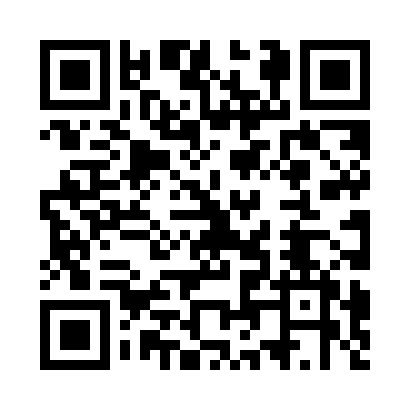 Prayer times for Strzyzowiec, PolandWed 1 May 2024 - Fri 31 May 2024High Latitude Method: Angle Based RulePrayer Calculation Method: Muslim World LeagueAsar Calculation Method: HanafiPrayer times provided by https://www.salahtimes.comDateDayFajrSunriseDhuhrAsrMaghribIsha1Wed3:045:3012:546:018:1910:352Thu3:015:2812:546:028:2110:383Fri2:575:2612:546:038:2310:414Sat2:545:2512:546:048:2410:445Sun2:505:2312:546:058:2610:476Mon2:475:2112:546:068:2710:507Tue2:435:1912:546:078:2910:538Wed2:405:1812:546:088:3010:569Thu2:395:1612:546:098:3211:0010Fri2:385:1512:546:098:3411:0111Sat2:385:1312:546:108:3511:0212Sun2:375:1112:546:118:3711:0213Mon2:365:1012:546:128:3811:0314Tue2:365:0812:546:138:4011:0415Wed2:355:0712:546:148:4111:0416Thu2:355:0612:546:158:4211:0517Fri2:345:0412:546:168:4411:0618Sat2:345:0312:546:168:4511:0619Sun2:335:0212:546:178:4711:0720Mon2:335:0012:546:188:4811:0821Tue2:324:5912:546:198:4911:0822Wed2:324:5812:546:208:5111:0923Thu2:314:5712:546:208:5211:0924Fri2:314:5612:546:218:5311:1025Sat2:314:5412:546:228:5511:1126Sun2:304:5312:546:238:5611:1127Mon2:304:5212:556:238:5711:1228Tue2:304:5112:556:248:5811:1229Wed2:294:5112:556:258:5911:1330Thu2:294:5012:556:269:0111:1331Fri2:294:4912:556:269:0211:14